Пояснительная запискаРабочая программа «Скоро в школу» предназначена для подготовки детей 6-7 лет к школе и разработана в соответствии с требованиями Федерального государственного стандарта дошкольного образования (утвержден Приказом Министерства образования и науки РФ от 17 октября 2013 г. №1155.)Рабочая программа составлена на основе следующих нормативных правовых документов:Федерального Закона от 29.12.2012 г. № 273-ФЗ «Об образовании в Российской Федерации»;СанПиН 2.4.1.3049-13 «Санитарно-эпидемиологические требования к устройству, содержанию и организации режима работы дошкольных образовательных организаций»;Федерального Закона от 24 июля 1998 г. № 124-ФЗ «Об основных гарантиях прав ребенка в Российской Федерации»;Письма Министерства образования и науки Российской Федерации от 11.12.2006 г. № 06-1844 «О примерных требованиях к программам дополнительного образования детей».Дошкольное образование – это фундамент всей образовательной системы, так как именно здесь закладываются основы личности, определяющие характер будущего развития ребенка.На этапе дошкольного возраста необходимо создать условия для максимального раскрытия индивидуального возрастного потенциала ребенка, необходимо создать условий для развития функционально грамотной личности – человека, способного решать любые жизненные задачи (проблемы), используя для этого приобретаемые в течение всей жизни знания, умения и навыки. Ребенок должен получить право стать субъектом собственной жизнедеятельности, увидеть свой потенциал, поверить в свои силы, научиться быть успешным в деятельности. Это в значительной мере облегчит ребенку переход из детского сада в школу, сохранит и разовьет интерес к познанию в условиях школьного обучения.Актуальность и целесообразность данной образовательной программы.Созданием данной образовательной послужил социальный запрос родителей и школы. Интеллектуальная готовность ребенка (наряду с эмоциональной психологической готовностью) является приоритетной для успешного обучения в школе, успешного взаимодействия со сверстниками и взрослыми.1.2. Цель программы: Развитие познавательных способностей детей, интеллекта, творчества в решении поставленных задач, развитие речевой деятельности.Задачи:Образовательные:1. Формирование умений планировать свои действия, осуществлять решение в соответствии с заданными правилами и алгоритма¬ми, проверять результат своих действий.2. Формирование системы знаний, умений, навыков по основам математики.3. Формирование умения самостоятельно решать простейшие задачи в процессе обучения (выбор способа решения, планирование предстоящих действий, самоконтроль, умение применять полученные знания в решении других задач).4. Формирование мотивации учения, ориентированной на удовлетворение познавательных интересов, радость творчества.Развивающие:1. Развитие наглядно-действенного, наглядно-образного и логического мышления, формирование мыслительных операций (анализа, синтеза,сравнения, обобщения, классификации, аналогии).2. Развитие внимание, памяти, расширение сенсорного опыта.3. Развитие фантазии, воображения, творческих способностей.4. Развитие речи, умения аргументировать свои высказывания, строить простейшие умозаключения.5. Овладение основными способами деятельности, проявление инициативы и самостоятельности в разных видах деятельности - игре, общении, познавательно-исследовательской деятельности, конструировании и др.6. Развитие крупной и мелкой моторики.Воспитательные:1. Воспитание положительного отношения к миру, к разным видам труда, другим людям и самому себе, воспитание чувства собственного достоинства.3. Выработка умения целенаправленно владеть волевыми усилиями, устанавливать правильные отношения со сверстниками и взрослыми, видеть себя глазами окружающих.4. Формирование умения разрешать конфликты, договариваться, учитывать интересы и чувства других, сопереживать неудачам и радоваться успехам других, адекватно проявлять свои чувства, в том числе чувство веры в себя.1.3. Разделы ПрограммыПрограмма состоит из трёх разделов.Первый раздел: развитие речи и обучение грамоте. (Колесникова Е. В. Программа по подготовке к обучению грамоте «От звука к букве»,)Второй раздел: развитие математических представлений и логики. (Математические ступеньки. Е.В. Колесникова) Третий раздел: Работа по укреплению мускульной силы кисти руки и пальцев. «Умелые ручки».Ожидаемые результаты после реализации программы.- ребенок должен хорошо владеть понятиями: «слово», «звук», «буква», «предложение»; знать порядок букв (алфавит);- различать гласные и согласные звуки;- правильно ставить ударение в знакомых словах;- свободно и осознанно читать простые слова- правильно составлять из букв слоги всех видов и слова простой структуры;- уметь составлять простые предложения и интонационно правильно проговаривать их в соответствии со знаком на конце;- проявлять интерес к родному языку.- ребенок должен различать и называть цифры и другие математические знаки (сложения- вычитания, знаки больше-меньше, равно);- уметь составлять и решать арифметические задачи;- уметь решать логические задачи, обосновывать доказательство;- ориентироваться в тетради.1.4. Отличительные особенности  Программы.	Образовательная программа «Скоро в школу» отличается от других программ тем, что основной задачей ставит задачу формирования потребности ребенка в познании, что является необходимым условием полноценного развития ребенка и играет неоценимую роль в формировании детской личности.Включение в программу игр по укреплению психосоматического и психофизиологического здоровья детей, традиционных и нетрадиционных методов совместной деятельности направленных на интеллектуальное развитие и не используемых в основных образовательных программах, также считаем отличительной чертой данной образовательной программы.Дополнительная общеразвивающая программа «Скоро вшколу»:- обеспечивает постепенный переход от непосредственности кпроизвольности;- ориентирует не на уровень знаний, а на развитие потенциальныхвозможностей ребёнка, на зону его ближайшего развития;- осуществляет организацию и сочетание в единую смысловуюпоследовательность продуктивных видов деятельности;- готовит переход детей от игровой к творческой, учебной деятельности,в том числе в сотрудничестве со сверстниками и взрослыми;- обеспечивает позитивную социализацию детей, помогая им освоитьспецифику социальных отношений (в семье, со сверстниками, со взрослыми),создает условия для включения ребёнка в новые социальные формыобщения;- формирует ценностные установки.Подготовка детей старшего дошкольного возраста к школе носитразвивающий характер. Программа не допускает дублирования программпервого класса общеобразовательной школы. Подготовка к обучению вшколе по данной программе инварианта, готовит дошкольника к любойсистеме школьного образования.Реализация данной программы позволяет обеспечить развитие детей натом уровне, который необходим для их успешного включения в учебнуюдеятельность и дальнейшего обучения в школе. Целью подготовки детей кшколе является не овладение какими-либо конкретными элементами учебнойдеятельности, а создание предпосылок к школьному обучению.
Основными принципами подготовки к обучению являются:— единство развития, обучения и воспитания;— учёт возрастных и индивидуальных особенностей детей;— комплексный подход;— систематичность и последовательность;— вариативность и вариантность;6— сознательность и творческая активность;— наглядность;— доступность и достаточность.Ведущая деятельность: игра и продуктивная, творческая,познавательно-исследовательская деятельность.1.5. Возраст детей, которым адресована данная дополнительная образовательная программа.Данная дополнительная образовательная программа рассчитана на детей в возрасте от 6 до 7 лет. Предполагаемая наполняемость групп 16 человек.1.6. Срок реализации программы - 1 год.Продолжительность реализации программы – один год (период с октября по апрель месяц включительно, 52 часа в год). Занятия проводятся 8 раз в месяц, 2 занятия в неделю. Продолжительность занятия: 30 минут.Режим занятий: 2 занятия по 30 минут в неделю.Программа рассчитана на 52 часов в год.Ведущей формой организации обучения является групповая.1.7. Форма занятий - совместная игровая-познавательная деятельность взросло и детей.  Занятия являются комплексными, охватывают все стороны интеллектуального развития ребенка, включают в себя:- разнообразные пальчиковые игры и упражнения;- введение игрового персонажа- экспериментирование, моделирование, занимательные упражнения,- графические, фонематические, грамматические игры,- игры на развитие внимания, памяти- физкультминутки;- веселые дидактические игры;- самостоятельная деятельность в рабочих тетрадях;- игровые упражнения на развитие мелкой моторики и координации движений руки;- занятия на освоение специальных учебных знаний и навыков.Игровые занятия для активизации воображения, внимания, восприятия:- анализ, классификация предметов;- обобщение по заданному признаку;- сравнение и выделение главного;- простые умозаключения;- действия по предложенной схеме-алгоритмуИгровые занятия для развития математических способностей:- овладение счетными операциями;- формирование представлений о форме, величине, пространстве и времени;- сравнение количества предметов;- освоение количественного и порядкового счета (последнему уделяется особое внимание);- решение арифметических задач и примеров на сложение и вычитание.Приёмы и методы: словесные, наглядные, творческие, репродуктивные, проблемные, уроки с использованием ИКТ.1.8.Ожидаемые результаты после реализации программы По направлению: "Обучение грамоте и письму"К концу учебного года ребѐнок должен:-	знать буквы русского алфавита;-	писать буквы русского алфавита в клетке;-	определять место звука в слове: в начале, в середине и в конце;-	различать гласные, согласные, твѐрдые и мягкие согласные, звонкие и глухие согласные звуки;-	пользоваться графическим обозначением звуков (гласные – красный квадрат, твѐрдые согласные – синий квадрат, мягкие согласные – зелѐный квадрат);-	уметь записывать слово условными обозначениями, буквами.-	соотносить звук и букву:-	писать слова, предложения условными обозначениями, буквами;-	определять ударный слог, ударную гласную и обозначать соответствующим значком;- проводить звуковой анализ слов;-	читать слова, слоги, предложения, небольшие тексты;-	правильно пользоваться терминами «звук», «слог», «слово», «предложение»;-	составлять предложение из двух, трѐх слов, анализировать его.По направлению "Математическое развитие" к концу учебного года ребенок должен уметь:•	числа второго десятка и записывать их;•	понимать независимость числа от величины, пространственного расположения предметов, направлений счета;•	использовать и писать математические знаки;•	сравнивать группы однородных и разнородных предметов по количеству;•	дорисовывать геометрические фигуры до знакомых предметов;•	преобразовывать одни геометрические фигуры в другие путем складывания разрезания;•	раскладывать предметы в возрастающем и убывающем порядке по величине, ширине, высоте, толщине в пределах 10;•	измерять линейкой отрезки, записывать результаты, изображать отрезки заданной величины;•	ориентироваться на листе бумаги в клетку;•	определять положение предмета по отношению к другому;•	решать логические задачи на сравнение, классификацию, установление последовательности событий, анализ и синтез;•	понимать задание и выполнять его самостоятельно;•	проводить самоконтроль и самооценку выполненной работы.  1.9. Формы подведения итогов реализации дополнительной образовательной программыДиагностика Методы диагностики: диагностика готовности к чтению и письму детей 6 – 7 лет с использованием индивидуальной рабочей тетради, диагностических игровых заданий; диагностика уровня развития математических способностей с использованием диагностических игровых заданий, бесед; диагностика личностно-социальных проявлений ребенка дошкольника с помощью методики изучения личностно-социального поведения (модификация варианта Е.Г.Юдиной, Г.Б.Степановой, Е.Н.Денисовой) с использованием метода наблюдения; диагностика сформированности мотивации учения Л.А.Венгера. Параметры оценки: По направлению «Подготовка к обучению грамоте»: 1. Звуковая сторона и выразительность речи 2. Фонематический слух 3. Уровень развития моторики, графических навыков 4. Звукобуквенный анализ (место звука в слове, соотнесение звука и буквы) 5. Чтение По направлению «Математическое развитие»: 1. Общие понятия (свойства предметов, группы) 2. Числа и операции над ними 3. Пространственно-временные представления 4. Геометрические фигуры и величины        С целью промежуточного отслеживания результатов,  дважды в год  ( в декабре и в апреле)  проводятся открытые занятия.2. Содержательный раздел2.1. Учебный план2.2. Учебно-тематический план по обучению грамоте и письму.2.3.Учебно-тематический план по математическому развитию2.4. Содержание рабочей программы по направлению " Обучение грамоте и письму"В рамках реализации первого направления программы «Подготовка к обучению грамоте» используются основные методы обучения: наглядный, словесный, метод практических заданий, проблемно-поисковый.Согласно одному из принципов обучения грамоте, ребенка необходимо познакомить с моделированием слова, потому что анализировать неосязаемую звуковую форму слова очень трудно. Под моделированием понимается воссоздание объекта в другом, не натуральном материале, в результате чего в объекте выделяются такие стороны, которые становятся предметом специального рассмотрения, изучения. С этой целью дети знакомятся с простейшим моделированием – слово можно обозначить в виде прямоугольника.Предметом изучения являются звуки и буквы русского алфавита по общепринятым группам (гласные, согласные, звонкие и глухие согласные, одиночные согласные, Ъ и Ь).Каждое занятие начинается с изучения звука: дети учатся выделять звук из слова, уточняют его произношение, определяют место звука в слове. Звук представляется ребенку во всем многообразии (одновременно дети знакомятся с графическим изображением звуков: красный квадрат – гласный, синий – твердый согласный, зеленый – мягкий согласный). Затем детям предъявляется буква, обозначающая изучаемый звук. Детям демонстрируется образное изображение буквы и веселое стихотворение о ней, затем ее печатное изображение, что помогает ребенку лучше запомнить букву. Буква представлена разными изображениями предметов, в названиях которых изучаемый звук (буква) находятся не только в начале слова, но и в середине, и в конце. Это необходимо для того, чтобы у детей не сформировалось представление, что звук (буква) могут встречаться только в одном слове и в одном месте. Главное на этом этапе – научить детей не путать понятия «звук» (его слышим и произносим) и «буква» (ее видим и пишем).Знакомство со звуками и буквами русского алфавита начинается с гласных А, О, У, Ы, Э, потому что они хорошо слышны в начале слова, в середине и конце, что уже на следующем этапе – ознакомления с сонорными согласными – позволяет детям читать слоги, слова, предложения из пройденных букв.Одновременно дети знакомятся с условным обозначением гласных звуков – красный квадрат.На первых занятиях по ознакомлению детей со звуками и буквами предусмотрено множество заданий на различение звуков и букв, количество таких заданий от занятия к занятию будет уменьшаться. Затем дети знакомятся с сонорными согласными (Л, М, Н, Р), которые хорошо слышны как в начале, так и в конце слова (стол, шар), в отличие от парных звонких и глухих согласных (дуб, нож). При изолированном произношении согласных надо научить детей произносить не алфавитное название букв, а тот звук, который они обозначают в слове (лампа – не Ль, а Л, лев –Ль), что будет способствовать хорошему различению твердых и мягких согласных, а в последующем поможет писать без ошибок. По мере ознакомления с согласными дети учатся читать слоги с изученными звуками и буквами и знакомятся с условным обозначением твердых согласных – синий квадрат.На последующей занятиях дети уже начинают читать слова из знакомых букв (мама, мыло), что делает процесс обучения чтению более осмысленным.Одновременно начинается работа над ударением, которое объединяет слово в единое целое. Правильно выделенное ударение при чтении позволит детям преодолеть по слоговое произнесение слов и перейти к чтению целыми словами. Также дети знакомятся со значком, обозначающим ударение. В дальнейшем определение ударного слога, ударного гласного будет включаться в фонетический разбор слов.Знакомство со следующей группой гласных (Я, Е, Ё, Ю – йотированные гласные) вызывает у детей определенные трудности, если вводить существующее правило, которое говорит о том, что эти буквы обозначают два звука – ЙА, ЙУ, ЙЭ, ЙО. Поэтому детям (Колесникова Е.В.) представляют йотированные буквы как буквы, придающие мягкость согласным, после которых они пишутся. При этом в словах звучат гласные звуки А, Э, О, У, но если согласный перед ним звучит мягко, то пишутся буквы Я, Е, Ё, Ю.На последующем занятии дети уже читают предложение из трех слов и тут же знакомятся с графическим изображением предложения. Слова обозначаются прямоугольниками, у первого прямоугольника левая сторона чуть выше, что символизирует начало предложения.Затем дети знакомятся со звонкими и глухими согласными, что позволяет им хорошо усвоить понятие парности по звонкости - глухости. После этого дети познакомятся с одиночными согласными Х и Ц, с мягким согласным Й, с разделительной смягчающей функцией Ь, с разделительной функцией Ъ.На заключительных занятиях закрепляются полученные знания.Для лучшего запоминания зрительного образа буквы используются следующие упражнения: вырезать букву; обвести ее пальчиком по контуру; написать букву по точкам; закрасить контур буквы; дорисовать элементы так, чтобы получилась буква; написать букву в клетке; выучить стихотворение про букву.В программе используются игры и упражнения для совершенствования фонематического слуха: «Подскажи словечко», «Звук потерялся», «Звуки поменялись местами»; игровые упражнения на закрепление связи звука с буквой «Ну-ка, буква, отзовись», «Назови правильно», «Назови букву, которая спряталась»; заучивание стихотворений с опорой на сюжетный рисунок. Деформированные тексты и путаницы в картинках, поговорки, загадки представляют собой слияние заданий на развитие внимания, памяти, мышления.Разнообразный по формам материал физкультмитуток продолжает словарную и звуковую тематику, не только развивает общую моторику и снимает напряжение, но и учит правильно дышать и интонировать, помогает выработке чувства ритма. Для этой цели используются веселые стихи, связанные с темой занятия, требующие от детей выполнения различных движений соответственно тексту (в то же время дети упражняются в произношении изучаемого звука).2.5. Содержание программы по направлению " Математическое развитие"количество и счет;величина;геометрические фигуры;ориентировка во времени;ориентировка во времени и в пространстве;логические задачи;         Вместе с этим содержание расширено и усложнено:ознакомление с цифрами и способами их написания;знакомством тетрадью в клетку;Количество и счетЦель раздела: развивать самостоятельность, активность, знакомить со счетом в пределах 20, упражнять в составлении и решение простых задач на сложение и вычитание, закреплять понимание отношений между числами натурального ряда, развивать психические процессы: внимание, память, логические формы мышления.Поставленные цели реализую через следующие игры:«Назови следующее, предыдущее число»«Назови соседей числа»«Назови меньше на 1, больше на 1»«Вверх-вниз по числовой лестнице»«Составь и реши задачу».Таким образом, данные игры помогают совершенствовать навыки счета, закрепляют понимание отношений между числами натурального ряда, формируют устойчивый интерес к математическим  знаниям, развивают внимание, память, логические формы мышления.Геометрические фигурыВ разделе геометрические фигуры закрепляю представления о многоугольниках и их свойствах, развиваю умение классифицировать геометрические фигуры по определённым признакам, зрительно-пространственное восприятие, логическое мышление.Игры, помогающие реализовать задачи раздела:«Назови предметы заданной формы»,«Что общего и чем различаются фигуры»,«Найди предмет такой же формы»,«Подбери фигуры по цвету, размеру, форме»,«Найди лишнюю фигуру»,«Конструктор»,«Почини одеяло»,«Танграм»,«Пифагор».Таким образом, проводимая работа помогает    закреплять знание  ребенка  о  геометрических фигурах  их свойствах, развивает  умение классифицировать их по отдельным признакам и  выполнять логические операции с ними, развивает логическое мышление.Определение величиныЦель раздела: развивать умение сравнивать массу, объём, количество жидких, сыпучих и твёрдых тел, сравнивать полученные результаты, делать выводы и умозаключения.В работе по данному разделу использую игры–эксперименты:«В каком сосуде больше воды?»«Что легче, что тяжелее?»«Что тонет, что плавает?»«Подбери шарфик для кукол»«Короче-длиннее»«Подбери мебель для трех медведей»В играх у детей есть возможность самостоятельно практическим путём сравнивать массу, объём, количество жидких, сыпучих и твёрдых тел, сравнить полученные результаты, делать выводы и умозаключения.Данные игры развивают память, внимание, глазомер совершенствуют мыслительную активность.Ориентировка во времениВ этом разделе развиваю чувство времени, учу определять время по часам, знакомлю с разными видами часов: водными, песочными, механическими, закрепляю представления детей о последовательности дней недели, месяцев года.В работе использую следующие дидактические игры:«Вчера, сегодня, завтра»«Дни недели»«Мой режим дня по часам»«Определи время по часам»«Когда это бывает?»«Что перепутал художник?»Используемые игры способствуют развитию ориентировке детей во времени: (последовательностью дней недели, частей суток, месяцев и времен года), совершенствую представления детей о режиме дня, развивают чувство времени, умение определять время по часам.Особым блоком выделяю логические задачи.Логические задачиОсновной задачей данного раздела – является развитие у детей приёмов мыслительной активности (анализ, синтез, сравнение, классификация, обобщение).Используемые пособия (кубики Никитина, блоки Дьенеша, палочки Кьюизенера, различные ребус «Вьетнамская игра», «Волшебный круг», «Колумбово яйцо», «Танграмм», «Монгольская игра»,  головоломки », Кубик-рубик», «Пифагор», « Лабиринт», кроссворды, задачи в стихах) развивают у дошкольников самостоятельность, активность, произвольное внимание и логическое мышление.       Все занятия проводятся на основе разработанных конспектов в занимательной игровой форме, что не утомляет маленького ребёнка и способствует лучшему запоминанию математических понятий. Сюжетность занятий и специально подобранные задания способствуют развитию психических процессов (внимания, памяти, мышления, мотивируют деятельность ребёнка и направляют его мыслительную активность на поиск способов решения поставленных задач. В ходе занятий используются загадки математического содержания, которые оказывают неоценимую помощь в развитии самостоятельного мышления, умения доказывать правильность суждений, владения умственными операциями (анализ, синтез, сравнение, обобщение). Много внимания уделяется самостоятельной работе детей и активизации их словарного запаса. Дети должны не только запомнить и понять предложенный материал, но и попытаться объяснить понятое.      Занятия проводятся в определённой системе, учитывающей возрастные особенности детей. Строятся на основе индивидуального, дифференцированного подхода к детям.3.Организационный раздел. 3.1. Методическое обеспечение программы дополнительного образованияРазнообразный дидактический материал (подвижная азбука (наборное полотно и карточки с буквами, с цифрами); фланелеграф; индивидуальные разрезные наборы букв и цифр; картинки с цветным изображением звуков (красный – гласный, синий- согласный, зеленый- согласный мягкий); предметные картинки для составления предложений и задач; сюжетные картинки для составления рассказов; тетради в клетку; мнемотаблицы; рабочие листы- прописи букв, цифр).Методические материалы1. Колесникова ЕВ. Я считаю до двадцати. Математика для детей 6—7 лет. — М.: ТЦ Сфера, 2017. — 64 с., Цветные иллюстрации (Математические ступеньки).2. Колесникова Е.В.  Математика для детей 6—7 лет: Метод. пособие к рабочей тетради «Я считаю до двадцати». — 4-е изд., переработанное  и дополненное— М.: ТЦ Сфера, 2017. — 96 с. (Математические ступеньки).1. Комплект методических пособий к программе «От звука к букве" Колесникова Е. В.;2. Сценарий учебно-игровых занятий к рабочим тетрадям для детей   6- 7 лет» Колесникова Е. В.;3.Рабочие тетради для детей «ОТ А ДО Я» Колесникова Е. В.;4. Дидактический комплект «От звука к букве» Колесникова Е. В.;5. Рабочая тетрадь «Читаю и пишу» Колесникова Е. В.3.2. Список литературы.Методическая литература для реализации программы.1.Е.В.Колесникова. Программа «От звука к букве. Обучение дошкольников элементам грамоты». Рекомендовано учебно-методической лабораторией педагогики начального образования Московского института открытого образования. Издательство ЮВЕНТА, Москва 2017 г.2.Колесникова Е. В. «Развитие математического мышления у детей 6-7лет»3.Соловьева Е. В. «Математика и логика для дошкольников»5.Яфаева В. Г. «Развитие интеллектуальных способностей старших дошкольников»4. Яфаева В. Г. «Математика в художественном слове»5. Е. В. Колесникова. «От А до Я». Рабочая тетрадь для детей 6-7 лет. Допущено Министерством образования и науки Российской Федерации. Издательство ЮВЕНТА Москва 2010г.№ п/пНаименование разделаКоличество часов в неделюКоличество часов в год1Развитие речи и обучение грамоте + Работа по укреплению мускульной силы кисти руки и пальцев. «Умелые ручки»1 занятие (30 минут)282Развитие математических представлений и логики + Работа по укреплению мускульной силы кисти руки и пальцев. «Умелые ручки»1 занятие (30 минут)28итого256Месяц№ занятияТемаОктябрь1Повторение: Звук и буква, графическое изображение звука в слове, слова (квадрат);Октябрь2Звук и буква А. Звук А: место звука в слов (нач.,сер.,конец),словарныеслова, графические навыки: узоры, буква.Октябрь3Звук и буква О. Звук О: место звука в слове (нач., сер., конец),словарные слова, графические навыки: узоры, буква.Октябрь4Звук и буква У. Звук У: место звука в слове (нач., сер., конец),словарные слова, графические навыки: узоры, буква.Ноябрь5Звук и буква Ы и Э.: место звука в слове (нач., сер., конец), словарные слова, графические навыки: узоры, буква. Поле №1Ноябрь6Звук и буква Л: место звука в слове, называние слов с начальных слогов, чтение слоговграфические навыки: узоры, печатание буквы и слогов.Ноябрь7Звук и буква М: место звука в слове, слог-слияние согласной и гласнойбукв, чтение слогов, слов (мама, мыло, лама), графические навыки, анаграммы.Ноябрь8Звук и буква Р: место звука в слове, чтение слогов, ударение, называние слов с начальных слогов, чтение слов, печатание слов, предложения, деление слов на слоги. Поле №2.Декабрь9Звук и буква Н: место звука в слове, графические навыки: чтение и печатание слогов, слов, предложения; деление слов на слогиДекабрь10Буква Я: место буквы в слове, слоговое чтение (таблица слогов), чтение текста, слова. Анаграммы.Декабрь11Буква Ю: место буквы в слове, словарные слова, графические навыки:узор, буква, слоги, слова (юмор, юла, Юля), предложение (У Юры юла). Чтение слогов, предложения.Декабрь12Буква Ю: место буквы в слове, слоговое чтение (таблица слогов), чтение текста, слова. Поле №3. Звуко- буквенный анализ слов.Январь13Буква Е: место буквы в слове, слоговое чтение (таблица слогов), чтение текста, слова. Поле №3. Звуко - буквенный анализ слов.Январь14Буква Ё: место буквы в слове, словарные слова, графические навыки: узор, буква, слоги, слова (моѐ, мѐл, Алена), предложение (Лѐня мел). Чтение слогов, предложения.Январь15Буква И: место буквы в слове, словарные слова, графические навыки: узор, буква, слоги, слова (имена, малина Ира), предложение (У Иры лимон). Чтение слогов, предложения.Январь16Звуки "Г", "Гь", буква "Г, К": место буквы в слове, словарные слова, графические навыки: узор, буква, слоги, слова (игла, луг, Егор), предложение (Галя и Гена на лугу). Чтение слогов, предложения.Февраль17Звуки "Д", "Дь", буква "Д": место буквы в слове, словарные слова, графические навыки: узор, буква, слоги, слова (крокодил, один, Дима).), предложение (Дина уронила дудку). Чтение слогов, предложения.Февраль18Звуки "Т", "Ть", буква "Т": место буквы в слове, словарные слова,графические навыки: узор, буква, слоги, слова ( лето, тигр, Таня). предложение (Тоня ела мандарины). Чтение слогов, предложения.Февраль  19Звуки "В", "Вь", буквы "В,Ф", : место буквы в слове, словарные слова, графические навыки: узор, буква, слоги, слова ( ворона, ров, Ваня). Чтение слогов, предложения.Февраль 20Звуки "З", "Зь", буква "З,С": место буквы в слове, словарные слова, графические навыки: узор, буква, слоги, слова (зима, роза, Зина). предложение (Зоя вяла корзину). Чтение слогов, предложения.Март21Звуки "Б", "Бь", буква "Б,П": место буквы в слове, словарные слова,графические навыки: узор, буква, слоги, слова (бусы, кабан, Боря). предложение (Боря кормит белку). Чтение слогов, предложения.:Март      22Звуки "Х", "Хь", буква "Х": место буквы в слове, словарные слова, графические навыки: узор, буква, слоги, слова (сухари, хлеб, хохолок).Чтение слогов, предложения.Март      23Звуки "Ж-Ш", буквы "Ж-Ш": место буквы в слове, словарные слова, графические навыки: узор, буква, слоги, слова (ложка, жара, школа, машина), предложение (Сашу ужалила оса). Чтение слогов, предложения.Март     24Звуки "Ч-Щ", буквы "Ч-Щ": место буквы в слове, словарные слова, графические навыки: узор, буква, слоги, слова (часы, дочка, щука, чаща), предложение (Щенок утащил косточку). Чтение слогов, предложенияАпрель25Буква Й: место буквы в слове, словарные слова, графические навыки:узор, буква, слоги, слова (майка, йод, попугай), предложение (Зайка стал зазнайка). Чтение слогов, предложенияАпрель26Буква Ц: место буквы в слове, словарные слова, графические навыки: узор, буква, слоги, слова (цапля, солнце, певец), предложение (Все птицы важны). Чтение слогов, предложения.Апрель27Буква Ь: место буквы в слове, словарные слова, графические навыки: узор, буква, слова (соль, печенье, ель), предложение (Льет сильный дождь).Чтение слов, предложения.Апрель28Буква Ъ: место буквы в слове, словарные слова, графические навыки: узор, буква, слова (подъезд, съел, объявление), предложение (Дети съехали с горы). Чтение слов, предложения. Проверочная работа.Месяц№                  Тема занятий    Всего занятийоктябрь     1Числа и цифры, знаки, квадрат, прямоугольник  1октябрь2Знаки, задачи, ориентировка на листе бумаги, величина.1октябрь3Знаки, соотнесение количества предметов с цифрой, состав числа, логическая задача, геометрические фигуры.1ноябрь4Соотнесение количества предметов с цифрой, математическая загадка, ориентировка во времени. 1ноябрь5Порядковый счет, счет по названному числу, состав числа, из двух меньших, геометрические фигуры, логическая задача. Дни недели.1ноябрь6Арифметические задачи, величина, ориентировка в пространстве, решение примеров.1декабрь7Число 11, логическая задача, ориентировка во времени.1декабрь8Число 12, ориентировка во времени, логическая задача,геометрические фигуры1декабрь9Число 13, математическая задача, логическая задача, геометрические фигуры.1январь10Решение примеров, знаки, величина, геометрические фигуры.1январь11Число 14, ориентировка во времени, логическая задача.1январь12Число 15,геометрические фигуры.1февраль13Числа от 1до 15, решение примеров, логическая задача. Геометрические фигуры.1февраль14Число 16, величина, ориентировка во времени, логическая задача.1февраль15Математическая загадка, знаки, состав числа из двух меньших, геометрические фигуры.1февраль16Число 17,счет по образцу и названному числу, логическая задача, геометрические фигуры.1март17Число 17, ориентировка в пространстве, логическая задача, геометрические фигуры.1март18Число 18, состав числа из двух  меньших, счет по названному числу, логическая задача, геометрические фигуры.1март19Число 18, решение примеров, ориентировка во времени, ориентировка в пространстве.1март20Число 19, состав числа из двух меньших, величина, логическая задача.1апрель21Число 19, геометрические фигуры, величина, логическая задача.1апрель22Число 20, решение примеров, задачи, логические задачи. Соотнесение количества предметов и цифры.1апрель23Решение задач, примеров, величина, логическая задача, ориентировка на листе бумаги, работа в тетради.1апрель24Задачи-шутки, ориентировка во времени, примеры, математические загадки. Повторение пройденного1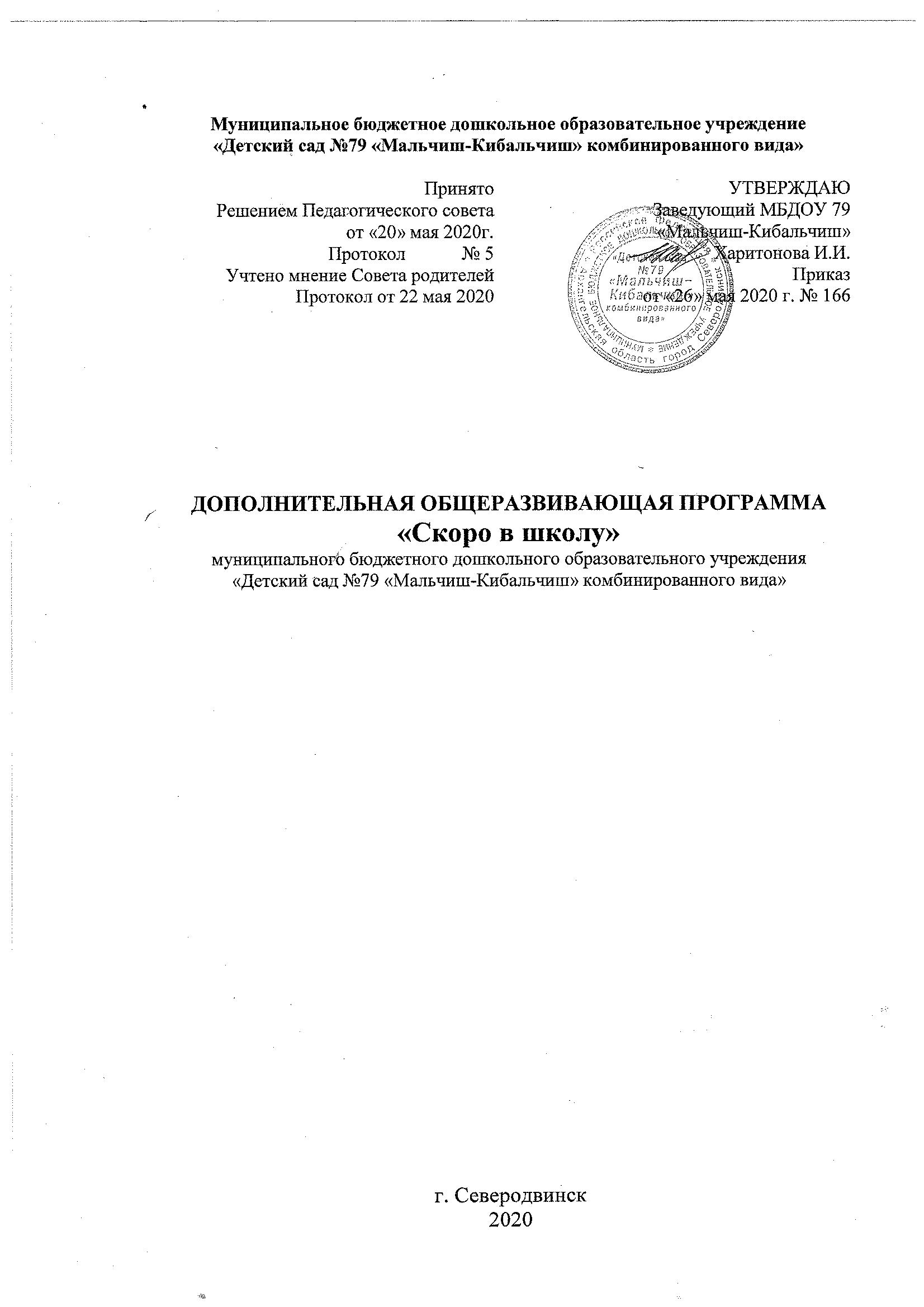 